LO: Can I add 2 coins together?				Add these coins together.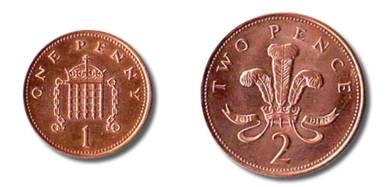 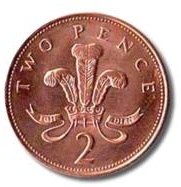 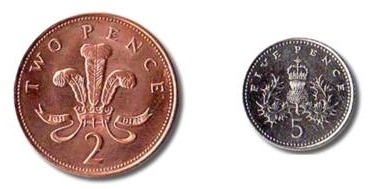 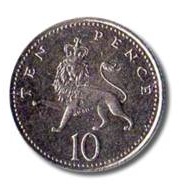 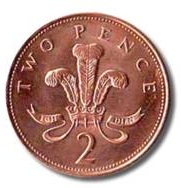 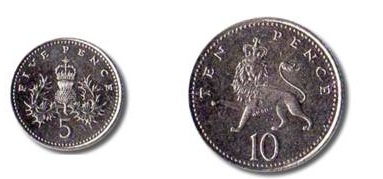 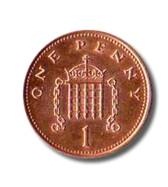 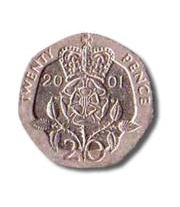 LO: Can I add 2 coins together?				Add these coins together.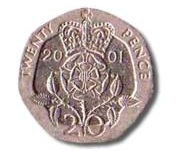 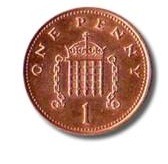 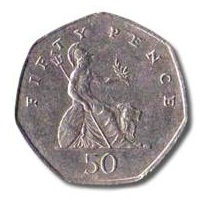 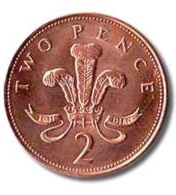 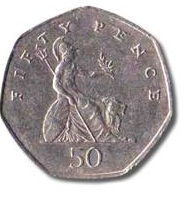 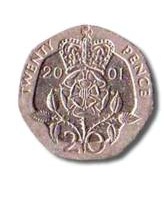 LO: Can I add 2 coins together?				Add these coins together.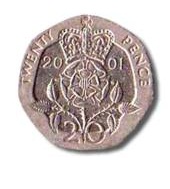 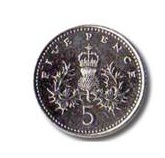 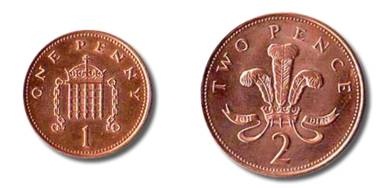 